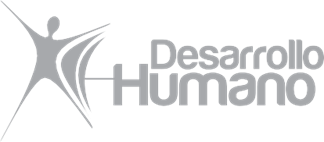 FORMULARIO PARA SOLICITUD DE BECAS SOCIOECONÓMICAS  Fecha de diligenciamiento (DD/MM/AAAA): ________________________Apellidos: ______________________________         Jornada: __________________________Nombres: ______________________________          Estudia con:Cédula o T.I.: __________________ Edad: ____         Préstamo: ___ Beca: ___ Otro auxilio: ____Estado Civil: ____________________________          Valor de la matrícula: ________________Dirección en Manizales: ___________________          Institución en la cual terminó la primaria:Barrio: ________________________________          _________________________________Teléfono – Celular: ______________________           Privado: _________ Oficial: ___________Facultad o Programa ____________________          Institución en la cual terminó la secundariaCódigo: _______________________________	       __________________________________Período académico que cursa: _____________	       Privado: ________ Oficial: ____________Si procede de otra ciudad, indique la dirección completa _______________________________Ciudad: _______________________________          Teléfono: __________________________  Correo electrónico: ______________________          Celular personal: ____________________Personas con las cuales vive el estudiante en ManizalesNombre del padre _______________________ 	Nombre de la madre _______________________¿Vive? Si __ No__ Ocupación ______________ ¿Vive? Si __ No__ Ocupación _______________Ingreso mensual ________________________ Ingreso mensual __________________________Dirección de los padres ____________________________________________________________Ciudad _________________ Teléfono ________    Número de personas que integran el núcleo familiar y habitan la misma vivienda (del aspirante a la beca) ______________________________Si procede de otra ciudad, indique las personas que integran su grupo familiar y la ocupación de cada uno de ellos¿De quién depende económicamente? _____________ Gastos mensuales familiares ___________¿Trabaja? ________ Valor de servicios: __________________ Alimentación __________________¿Cuál es el parentesco? ______________ Transporte ___________ Educación _______________Indique el total de ingresos familiares ________________________          Arrendamiento o pago de cuota hipotecaria ___________________¿Cuál es el estrato económico en el que vive?            Otros ______________________________1___ 2____ 3____ 4____ 5____ 6_____La vivienda es: Propia _______ Arrendada _______ Amortización ______ Otro ______La vivienda posee:Agua _____ Vías de acceso ______ Servicios sanitarios _______ Luz _______ Teléfono _______Gas _____ Cocina independiente ____ Recolección de basuras _____ No de habitaciones _____Sala _____  Comedor ___  Otros ___Carta de solicitud donde exponga su situación familiar y económica.Certificado de ingresos y retención, constancia de trabajo en la que se especifique el salario de quien depende económicamente.Una fotografía reciente tamaño cédula.Certificado de la cámara de comercio (si posee negocio independiente).Factura de servicios públicos en original o fotocopia.NOTA: La institución se reserva el derecho de verificar la presente información. Cualquier inexactitud, descalifica al estudiante como aspirante a la beca.Autorizo a los funcionarios de la oficina de Apoyo Estudiantil a que efectúen la visita domiciliaria para la realización del estudio socio-económico.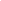 Firma solicitanteCédula:  	NOMBREPARENTESCOEDADESTADO CIVILOCUPACIÓNENTIDADNIVEL EDUCATIVONOMBREPARENTESCOEDADESTADO CIVILOCUPACIÓNENTIDADNIVEL EDUCATIVO